pakington north precinct 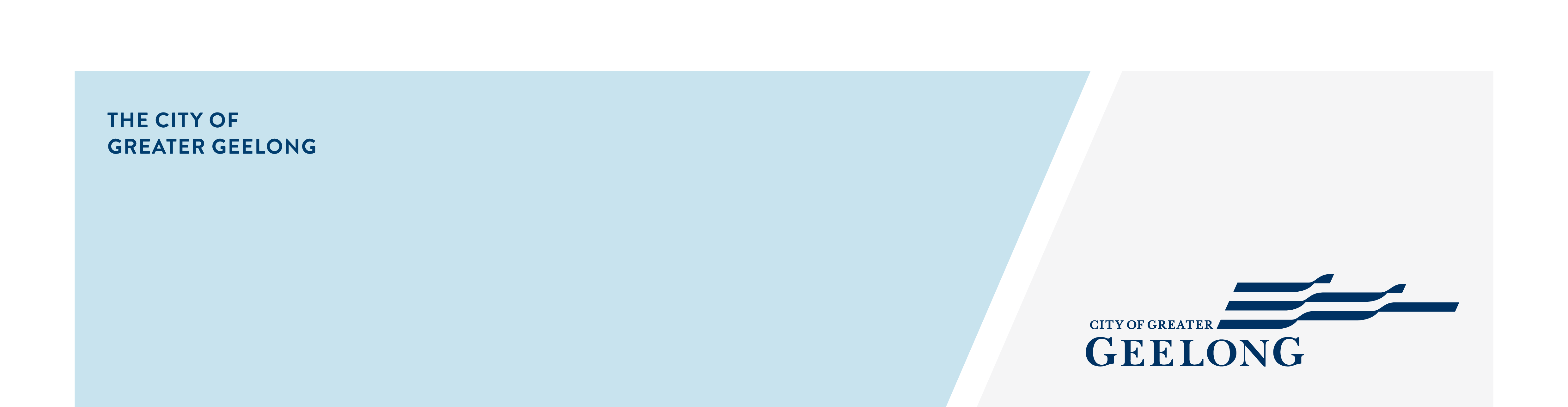 community panel expression of interest	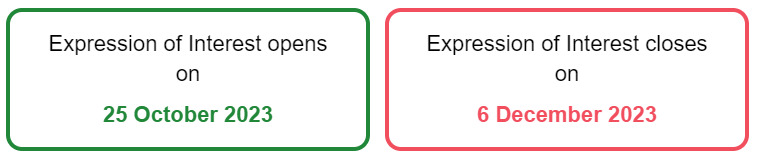 To express your interest in joining the Community Panel please complete the form below.If you have any trouble answering the questions, or prefer to provide your answers over the phone, please call 03 5272 5007.Recruitment will be completed independently by Capire ensuring we gather a diverse group of up to 60 participants who are genuinely invested in the betterment of the community and area.Session details: The Community Panel will come together over six in-person sessions in or around Geelong West.Session 1 : Setting the Scene and Understanding the Drivers for ChangeThursday, 8 February 5.30pm – 8.30pm (3 hours)Session 2 : The Public RealmSaturday 10 February 12.30pm – 5.30pm (5 hours)Session 3a : Built FormThursday, 29 February 6.00pm – 8.30pm (2.5 hours)Session 3b : Built Form Thursday, 7 March 6.00pm-8.30pm (2.5 hours)Session 4 : Access and Movement Saturday, 16 March 12.30pm – 5.30pm (5 hours)Session 5 : UDF Endorsement Thursday, 18 April 6:00pm-8:00pm (2 hours)  Please confirm that you can attend each of the sessions listed above. Required  If no, please tell us the reason you are unable to attend and this will be taken into consideration when reviewing all expressions of interest.Your details  First Name Required  Last Name Required  Contact phone number Required  Email address Required  Residential street addressYour response to this question will help us identify a mix of participants from across the study area.  Town or Suburb Required  Preferred method of contact Required  Age Group Required  What is your gender? Required  Do you identify as any of the following?  What best describes your housing situation? Required  What best describes your housing type? Required  What best describes your family composition? Required  What is your relationship to the Pakington North Precinct study area (see area outlined in black in image below)? RequiredPlease select the one that most closely aligns with your connection.
Pakington North Precinct Study Area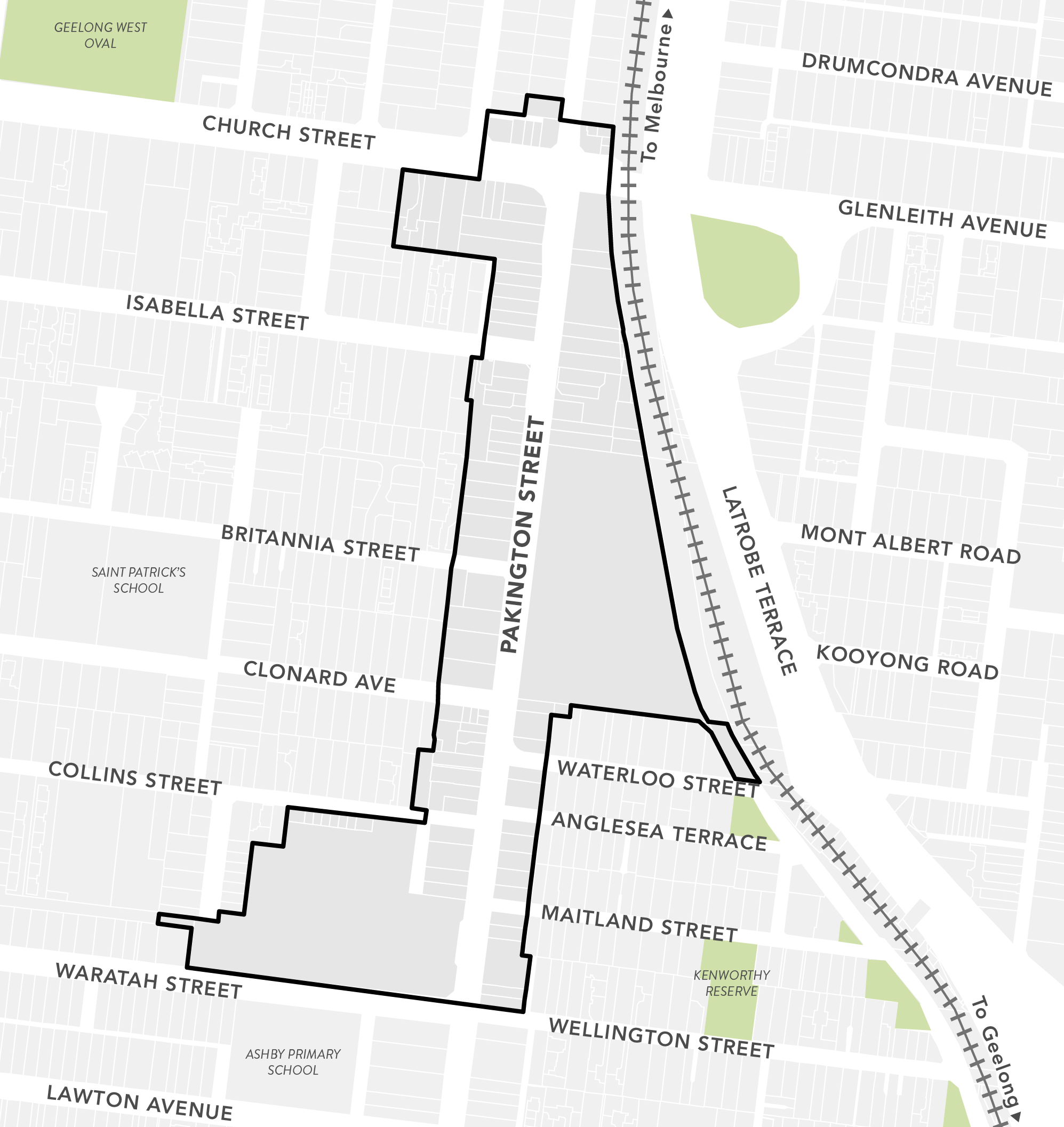   If you selected ‘business owner’ or ‘work in the area’, please provide the address of business.  If you said you ‘study in the area’, ‘please provide the location of the school / education centre.  How long has your relationship to the study area been? Required  Please name any business group, community group or interest group you are affiliated with relevant to the study area.For example, formal or informal community-based group.  Please indicate your participation in a local or state government community engagement activity? RequiredFor example, have you completed a survey, provided feedback and / or submission to a formal community engagement run by local or state government in recent times.  What is your interest in joining the Community Panel? RequiredIs there anything we can do to support you to participate on the Community Panel?For example, translation services, support to get to the session, etc.  Please declare any potential conflict of interest(s) that may impact your ability to serve as a panel member? RequiredFor example, you are a councillor, employee, or family member of City of Greater Geelong councillor or employee. You are an elected Member of Parliament, or you are a candidate.Thank you for your expression of interest. Please return this to a City of Greater Geelong Customer Service Centre by the 6 December or post to:City of Greater GeelongWadawurrung CountryUrban and Heritage DepartmentP.O. Box 104Geelong VIC 3220 Alternatively, you can scan and email to: urbandesignandheritage@geelongcity.vic.gov.auPrivacy StatementThe personal information requested on this page is being collected by City of Greater Geelong for the purpose of the Pakington North Precinct Community Panel Expression of Interest process or any other directly related purpose. If the personal information is not collected, we may not be able to contact you for further questions or solutions.All expressions of interest will be provided to Capire Consulting Group who will be independently assessing and recruiting participants.Your personal information will only be disclosed to carry out a deeper analysis of the data* or as required to do so by law. Our privacy policy is available on our website. If you wish to alter any of the personal information you have supplied to City of Greater Geelong, please contact us by sending an email to privacy@geelongcity.vic.gov.au.*In order to gain a deeper understanding of the data provided to the City and improve our services to you, we may disclose the information you provide to us to AWS Comprehend and Converlens Pty Ltd which carry out analysis of the data. Your personal information may be disclosed to AWS Comprehend and Converlens based in Sydney only in relation to the primary purpose of collection. View the AWS Comprehend’s Data Privacy statement at www.aws.amazon.com/compliance/data-privacy-faq/Check this box to indicate that you have read, and agree to the privacy statement provided for this consultation (Privacy Statement can be found at the end of this form)Yes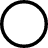 Select one answer onlyYesNoSelect one answer onlyPhoneEmailSelect one answer onlyUnder 1818-2425-3435-4950-5960-6970-8485+Select one answer onlyManWomanNon-binaryPrefer not to saySelf-described (please specify)Please select all that applyAboriginal originTorres Strait Islander originBoth Aboriginal and Torres Strait Islander originMigrantRefugeeAsylum SeekerLGBTIQA+CarerParent/GuardianPerson with disabilityEnglish is not my main languageNone of the aboveSelect one answer onlyOwn home / mortgageRenterPublic housing tenantOtherSelect one answer onlySeparate house / free standingApartment /unitOtherSelect one answer onlyFamily (with child/ren of any age)Couples without childrenOne parent familyGroup householdLone householdSelect one answer onlyA resident of the study areaA local business owner in the study areaWork in the study areaVisitor to the study areaStudy in the study areaSelect one answer onlyLess than 12 months1 - 4 years5 - 10 years11+Select one answer onlyWithin the last 12 monthsWithin the last 3 yearsNever, or longer than 3 years